Please note you will need a twinkl account to access most of these resources.This is free for now. To set up an account go to https://www.twinkl.ie/resources/covid19-school-closuresCode for free access for families is: IRLTWINKLHELPSClosure Takeaway Grid Guidelines As a school we want to offer your child the opportunity to continue to learn whilst away from the classroom over the coming weeks. The Takeaway is designed to give you the opportunity to promote learning at home in a fun and interactive way.  All tasks are designed to consolidate the learning that has taken place so far this school year.  There is a mix of English, Maths and Topic tasks that your child can choose from.  Tasks are optional. As few or many tasks can be completed as desired.  When a task is completed, please colour the square.  Some tasks may ask for evidence (a photo, drawing or piece of writing) - when your child returns to school, please hand in the takeaway and any evidence of work. Alternatively, you can send these through to the class teacher via email or Class Dojo.  Please also see the list of the resources co-ordinated by the infant teachers with activities suitable for this level. These can be found on the final page of this document. Closure Takeaway Grid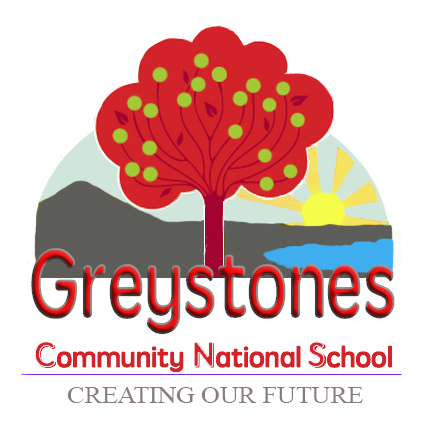 Home-School learning collaboration to support your child during their time away from school.Week 2.English Activity:Listen to the story of the gingerbread man! Click hereor download a different version here Fine Motor Activity:Gingerbread man cutting practice sheet.Maths Activity:Print 1 of these sheets to colour by number!Music Activity:Sing this catchy number rhyme all about Gingerbread menClick hereEnglish Activity:Print this I spy letter game. Spot pictures that begin with the sounds you know, and colour them.Maths Activity:Print off this gingerbread man game. Find a dice (or download a dice app) and play with a family member. Pencil Control Activity:Gingerbread man pattern tracing sheet.Maths activity:Sort the laundry and match the socks (you’re welcome parents).English Activity.Squirt shaving foam on a tray and smooth. Practice writing letters.Add food colouring for even more messy fun!Science Activity:Design and make a trap for the gingerbread man. Check your recycling for materials.Click here for a guide (optional)English Activity:Read a story with your parents. When it is finished retell the story in your own words. Use the pictures to help.Science Activity:Design and make a boat for the gingerbread man. Test it in a pot of water.Click here for a guide (optional)Maths activity:Find small treasures (pompoms, beads, coins, buttons, pebbles) and sort.Which collections have the most and the least?Pencil Control Activity:Gingerbread man colouring sheet: Print 1 sheet.Or1 of these tricky ones if you want a challenge!GMGY Activity:Draw a picture or ask your parents to help you write a letter for an older relative or friend who may be on their own.English Activity:Play this board game with lots of the letter sound that you know.